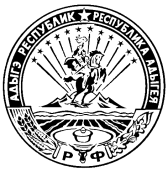 МИНИСТЕРСТВО ФИНАНСОВ РЕСПУБЛИКИ АДЫГЕЯП Р И К А Зот  11.10.2017 г.                                                                                                                                     № 107-Аг. МайкопО внесении изменений в приказ Министерства финансов Республики Адыгеяот 29 октября 2015 года № 217-А«Об утверждении Порядка установления перечня и кодов целевых статей расходовреспубликанского бюджета Республики Адыгея и бюджета Территориального фонда обязательногомедицинского страхования Республики Адыгея»П р и к а з ы в а ю: Внести в приложение к приказу Министерства финансов Республики Адыгея от 29 октября 2015 года № 217-А «Об утверждении Порядка установления перечня и кодов целевых статей расходов республиканского бюджета Республики Адыгея и бюджета Территориального фонда обязательного медицинского страхования Республики Адыгея» следующие изменения:В разделе III: в пункте 11 «Государственная программа Республики Адыгея «Развитие физической культуры и спорта» на 2014 - 2020 годы»:после целевой статьи «5Г 1 09 00000 Развитие спортивной инфраструктуры» дополнить новой целевой статьей следующего содержания: «5Г 1 10 00000  Строительство и реконструкция в Республике Адыгея (в том числе в образовательных организациях, реализующих основные общеобразовательные программы) малобюджетных физкультурно-спортивных объектов шаговой доступности, стоимость строительства и реконструкции (строительно-монтажных работ) каждого из которых составляет не более 100 миллионов рублей, а также плоскостных сооружений, стоимость строительства и реконструкции каждого из которых составляет не более 25 миллионов рублей, по проектам, рекомендованным Министерством спорта Российской Федерации для повторного применения и (или) включенным в реестр типовой проектной документации, обеспечивающим, в частности, доступность этих объектов для лиц с ограниченными возможностями здоровья и инвалидов»;целевую статью «5Г 1 0Б 00000 Реконструкция Адыгейского республиканского стадиона в городе Майкопе» исключить;целевую статью «5Г 1 0В 00000 Спортивно-стрелковый тир государственного бюджетного учреждения Республики Адыгея «Центр спортивной подготовки сборных команд Республики Адыгея» исключить;1.1.4. целевую статью «5Г 1 0Д 00000 Реконструкция спортивного комплекса государственного бюджетного учреждения Республики Адыгея «Спортивная школа олимпийского резерва по борьбе дзюдо имени Я.К. Коблева» по адресу: город Майкоп, улица Крестьянская, 378а» исключить;1.1.5. целевую статью «5Г 2 0Д 00000 Реконструкция спортивного комплекса государственного бюджетного учреждения Республики Адыгея «Спортивная школа олимпийского резерва по борьбе дзюдо имени Я.К. Коблева» по адресу: город Майкоп, улица Крестьянская, 378а» исключить;  в пункте 12.1. «Государственная программа Республики Адыгея «Развитие экономики» на 2017 - 2020 годы»:наименование целевой статьи «5Е 1 01 00000 Развитие системы стратегического планирования» изложить в следующей редакции:«5Е 1 01 00000 Развитие системы стратегического планирования и проектного управления»;целевую статью «5Е 1 04 00000 Развитие торговой деятельности» исключить;после целевой статьи «5Е 1 05 00000 Реализация полномочий Министерства экономического развития и торговли Республики Адыгея» дополнить новой целевой статьей следующего содержания:«5Е 1 06 00000 Стимулирование развития промышленности»;1.2.4.  целевую статью «5Е 2 03 00000 Субсидирование затрат субъектов малого и среднего предпринимательства» исключить;1.3. в пункте 13 «Государственная программа Республики Адыгея «Развитие информатизации» на 2014 - 2020 годы»:1.3.1.  целевую статью «5 И 1 01 00000 Создание (доработка) регионального сегмента единой федеральной межведомственной системы учета контингента обучающихся по основным образовательным программам и дополнительным общеобразовательным программам» исключить;1.3.2. целевую статью «5 И 1 02 00000 Перевод государственных услуг в электронный вид» исключить;1.3.3. целевую статью «5 И 1 03 00000 Внедрение системы электронного документооборота в Администрации Главы Республики Адыгея и Кабинета Министров Республики Адыгея, в исполнительных органах государственной власти Республики Адыгея» исключить;1.3.4. после целевой статьи «5 И 1 05 00000 Обеспечение инфраструктуры электронного правительства Республики Адыгея» дополнить новой целевой статьей следующего содержания:«5 И 1 09 00000 Поддержка региональных проектов в сфере информационных технологий»;целевую статью «5И 1 06 00000 Развитие сети структурных подразделений государственного бюджетного учреждения Республики Адыгея «Многофункциональный центр предоставления государственных и муниципальных услуг» исключить;в пункте  14  «Государственная  программа  Республики Адыгея «Развитие транспортной системы» на 2014 - 2020 годы»:1.4.1. целевую статью  «5Л 1 01 00000 Ведомственная целевая программа «Дороги Адыгеи» на 2014 - 2016 годы» исключить;1.4.2. целевую статью «5Л 1 0В 00000 Реконструкция мостового перехода через реку Пшиш на км 66 + 515 (левый) автомобильной дороги Энем - Адыгейск - Бжедугхабль в Теучежском районе Республики Адыгея» исключить;1.4.3. целевую статью «5Л 1 0Г 00000 Обустройство примыкания улицы Гагарина к автомобильной дороге Яблоновский - Старобжегокай на км 2 + 248» исключить;1.4.4.  после  целевой  статьи «5Л 1 0Д 00000 Строительство автомобильной дороги Уляп-Тенгинская в Республике Адыгея и Краснодарском крае» дополнить новыми целевыми статьями  следующего содержания:«5Л 1 0Ж 00000 Реконструкция примыкания улицы Гагарина к автомобильной дороге Яблоновский-Старобжегокай на км 2+248 в Тахтамукайском районе Республики Адыгея (в том числе проектно-изыскательские работы, авторский надзор, технический план);5Л 1 0И 00000 Реконструкция автомобильной дороги подъезд к хутору Октябрьскому в Майкопском районе Республики Адыгея;5Л 1 0К 00000 Реконструкция мостового перехода через реку Гиагу на автомобильной дороге подъезд к хутору Касаткину на км 1 + 210 в Шовгеновском районе Республики Адыгея;5Л 1 0Л 00000 Реконструкция мостового перехода через реку Фарс на автомобильной дороге Сергиевское - Кужорский - Фарсовый на км 1 + 050 в Гиагинском районе Республики Адыгея;5Л 1 0М 00000 Реконструкция мостового перехода через реку Белую на автомобильной дороге подъезд к поселку Тульскому 
на км 8 + 150 в Майкопском районе Республики Адыгея.»;целевую статью «5Л 1 0Е 00000  Реконструкция автомобильной  дороги «Козет – Яблоновский» в Тахтамукайском  районе Республики Адыгея» исключить;целевую статью «5Л 2 04 00000 Создание комплексной системы безопасности населения на транспорте» исключить;целевую статью «5Л 3 00 00000 Подпрограмма «Развитие республиканской системы мониторинга транспорта» исключить;целевую статью «5Л 4 05 00000 Приобретение и модернизация средств фото-, видеофиксации нарушений правил дорожного движения и их установка, а также модернизация средств фото-, видеофиксации нарушений правил дорожного движения и разработка проектно-сметной документации на их установку» исключить;целевую статью «5Л 4 07 00000 Приобретение и организация установки информационных баннеров по профилактике правонарушений в области дорожного движения»  исключить;в пункте 15  «Государственная программа Республики Адыгея «Развитие сельского хозяйства и регулирование рынков сельскохозяйственной продукции, сырья и продовольствия» на 2013 - 2020 годы»:1.5.1.  целевую статью «5П 7 02 00000 Грантовая поддержка местных инициатив граждан, проживающих в сельской местности» исключить;1.5.2. целевую статью «5П 7 0А 00000 Строительство фельдшерско-акушерского пункта в ауле Хаштук Тахтамукайского района» исключить;1.5.3. целевую статью «5П 7 0Б 00000 Строительство фельдшерско-акушерского пункта в хуторе Днепровском Гиагинского района» исключить;1.5.4. целевую статью «5П 7 0В 00000 Строительство фельдшерско-акушерского пункта в ауле Нечерезий Теучежского района» исключить;1.5.5. целевую статью «5П 7 0Д 00000 Строительство фельдшерско-акушерского пункта в хуторе Грозном Майкопского района» исключить;1.5.6. целевую статью «5П 7 0Е 00000 Строительство фельдшерско-акушерского пункта в поселке Дружба Кошехабльского района» исключить;1.5.7. целевую статью «5П 7 0Ж 00000 Строительство фельдшерско-акушерского пункта в ауле Нешукай Теучежского района» исключить;1.5.8. целевую статью «5П 7 0И 00000 Строительство фельдшерско-акушерского пункта в хуторе Веселом Шовгеновского района» исключить;1.5.9. целевую статью «5П 7 0Л 00000 Строительство офиса врача общей практики в ауле Уляп Красногвардейского района» исключить;1.5.10. после целевой статьи «5П 8 03 00000 Обеспечение деятельности подведомственного Министерству сельского хозяйства Республики Адыгея бюджетного учреждения» дополнить новой целевой статьей следующего содержания:«5П 8 04 00000 Финансовое обеспечение мероприятий по развитию сельского хозяйства и регулированию рынков сельскохозяйственной продукции, сырья и продовольствия»;1.5.11.  целевую  статью «5П В 00 00000 Подпрограмма «Развитие оптово-распределительных центров и инфраструктуры системы социального питания» исключить;1.5.12. наименование целевой статьи  «5П Г 09 00000  Субсидии на содержание маточного поголовья овец и коз» изложить в следующей редакции:«5П Г 09 00000  Стимулирование развития овцеводства и козоводства»;1.5.13. после целевой статьи «5П Г 24 00000 Перепрофилирование личных подсобных и крестьянских (фермерских) хозяйств и хозяйств, занимающихся содержанием и разведением свиней в Республике Адыгея, на альтернативные свиноводству направления животноводства» дополнить новой целевой статьей следующего содержания:«5П Г 25 00000 Возмещение части затрат, связанных с развитием овощеводства в закрытом грунте»;в пункте 16 «Государственная программа Республики Адыгея «Энергетическая эффективность и развитие энергетики» на 2014 - 2018 годы» целевую статью «5Э 2 00 00000 Подпрограмма «Создание условий для формирования эффективной энергетической инфраструктуры Республики Адыгея» исключить;1.7. в  пункте 22 «Уникальные направления расходов, увязываемые с целевыми статьями основных мероприятий (ведомственных целевых программ), подпрограмм государственных программ Республики Адыгея, непрограммными направлениями расходов»:1.7.1. после направления расходов «60420 Субсидии местным бюджетам на приобретение новых троллейбусов» дополнить новым направлением расходов следующего содержания:«60430 Субсидии местным бюджетам на развитие игровых видов спортаПо данному направлению расходов отражаются расходы республиканского бюджета на предоставление субсидий местным бюджетам на развитие игровых видов спорта.Поступление в бюджеты муниципальных образований субсидий на указанные цели отражается по соответствующим кодам вида доходов 000 2 02 29999 00 0000 151 «Прочие  субсидии» классификации доходов бюджетов.По данному направлению расходов также отражаются расходы местных бюджетов на указанные цели, осуществляемые за счет межбюджетных трансфертов из республиканского бюджета.»;1.7.2. наименование направления расходов «61050 Иные межбюджетные трансферты - денежные премии победителям республиканского смотра-конкурса по благоустройству территорий городов и районов Республики Адыгея в рамках ведомственной целевой программы «Обеспечение деятельности Министерства строительства, транспорта, жилищно-коммунального и дорожного хозяйства Республики Адыгея и подведомственных учреждений в 2015 - 2017 годах» изложить в следующей редакции:«61050 Иные межбюджетные трансферты - денежные премии победителям республиканского смотра-конкурса по благоустройству территорий городов и районов Республики Адыгея».В  приложении к Порядку:  строкузаменить строкойисключить строки после строкидополнить строками исключить строки после строкидополнить строкой исключить строки строкузаменить строкой исключить строку после строкидополнить строкой после строкидополнить строкой исключить строки исключить строку исключить строкиисключить строку исключить строкиисключить строкипосле строкидополнить строками  исключить строку исключить строки исключить строкипосле строкидополнить строкамиисключить строкиисключить строкуисключить строкиисключить строкуисключить строкиисключить строкуисключить строкуисключить строкуисключить строкиисключить строку исключить строкуисключить строки исключить строку после строкидополнить строкой исключить строкистрокузаменить строкой после строкидополнить строкой после строкидополнить строкой исключить строкупосле строкидополнить строкой исключить строкиисключить строку       Министр                                                                                               Д.З. Долев55 5 0Б R1110Софинансирование капитальных  вложений в объекты государственной собственности субъектов Российской Федероации55 5 0Б R1110Софинансирование капитальных  вложений в объекты государственной собственности субъектов Российской Федерации5Г 1 0Б 00000Реконструкция Адыгейского республиканского стадиона в городе Майкопе5Г 1 0Б 54950Финансовое обеспечение мероприятий федеральной целевой программы «Развитие физической культуры и спорта в Российской Федерации на 2016 - 2020 годы»5Г 1 0Б 71110Капитальные вложения в объекты государственной собственности Республики Адыгея5Г 1 0Б R4950Капитальные вложения в объекты государственной собственности Республики Адыгея в рамках мероприятий федеральной целевой программы «Развитие физической культуры и спорта в Российской Федерации на 2016 - 2020 годы»5Г 1 0В 00000Спортивно-стрелковый тир государственного бюджетного учреждения Республики Адыгея «Центр спортивной подготовки сборных команд Республики Адыгея»5Г 1 0В 54950Финансовое обеспечение мероприятий федеральной целевой программы «Развитие физической культуры и спорта в Российской Федерации на 2016 - 2020 годы»5Г 1 0В R4950Капитальные вложения в объекты государственной собственности Республики Адыгея в рамках мероприятий федеральной целевой программы «Развитие физической культуры и спорта в Российской Федерации на 2016 - 2020 годы»5Г 1 0Г 71110Капитальные вложения в объекты государственной собственности Республики Адыгея5Г 1 10 00000Строительство и реконструкция в Республике Адыгея (в том числе в образовательных организациях, реализующих основные общеобразовательные программы) малобюджетных физкультурно-спортивных объектов шаговой доступности, стоимость строительства и реконструкции (строительно-монтажных работ) каждого из которых составляет не более 100 миллионов рублей, а также плоскостных сооружений, стоимость строительства и реконструкции каждого из которых составляет не более 25 миллионов рублей, по проектам, рекомендованным Министерством спорта Российской Федерации для повторного применения и (или) включенным в реестр типовой проектной документации, обеспечивающим, в частности, доступность этих объектов для лиц с ограниченными возможностями здоровья и инвалидов5Г 1 10 R4950Финансовое обеспечение мероприятий федеральной целевой программы «Развитие физической культуры и спорта в Российской Федерации на 2016 - 2020 годы»5Г 1 0Д 00000Реконструкция спортивного комплекса государственного бюджетного учреждения Республики Адыгея «Спортивная школа олимпийского резерва по борьбе дзюдо имени Я.К. Коблева» по адресу: город Майкоп, улица Крестьянская, 378а5Г 1 0Д 54950Финансовое обеспечение мероприятий федеральной целевой программы «Развитие физической культуры и спорта в Российской Федерации на 2016 - 2020 годы»5Г 1 0Д R4950Капитальные вложения в объекты государственной собственности Республики Адыгея в рамках мероприятий федеральной целевой программы «Развитие физической культуры и спорта в Российской Федерации на 2016 - 2020 годы»5Г 2 06 54950Финансовое обеспечение мероприятий федеральной целевой программы «Развитие физической культуры и спорта в Российской Федерации на 2016 - 2020 годы»5Г 2 06 60430Субсидии местным бюджетам на развитие игровых видов спорта5Г 2 0Д 00000Реконструкция  спортивного комплекса государственного бюджетного учреждения Республики Адыгея «Спортивная школа олимпийского резерва по борьбе дзюдо имени Я.К. Коблева» по адресу: город Майкоп, улица Крестьянская, 378а.5Г 2 0Д 54950Финансовое обеспечение мероприятий федеральной целевой программы «Развитие физической культуры и спорта в Российской Федерации на 2016 - 2020 годы»5Г 2 0Д 71110Капитальные вложения в объекты государственной собственности Республики Адыгея в рамках мероприятий федеральной целевой программы «Развитие физической культуры и спорта в Российской Федерации на 2016 - 2020 годы»5Г 2 0Д R4950Капитальные вложения в объекты государственной собственности Республики Адыгея в рамках мероприятий федеральной целевой программы «Развитие физической культуры и спорта в Российской Федерации на 2016 - 2020 годы»5Е 1 01 00000Развитие системы стратегического планирования5Е 1 01 00000Развитие системы стратегического планирования и проектного управления5Е 1 04 00000Развитие торговой деятельности5Е 1 05 00700Участие Республики Адыгея в работе Ассоциации экономического взаимодействия субъектов Российской Федерации Южного федерального округа «Юг»5Е 1 06 00000Стимулирование развития промышленности5Е 2 01 00600Обеспечение деятельности (оказание услуг) подведомственных государственных бюджетных и автономных учреждений5Е 2 01 R5270Государственная поддержка малого и среднего предпринимательства, включая крестьянские (фермерские) хозяйства, а также реализацию мероприятий по поддержке молодежного предпринимательства5Е 2 01 50640Государственная поддержка малого и среднего предпринимательства, включая крестьянские (фермерские) хозяйства5Е 2 01 R0640Государственная поддержка малого и среднего предпринимательства, включая крестьянские (фермерские) хозяйства5Е 2 02 50640Государственная поддержка малого и среднего предпринимательства, включая крестьянские (фермерские) хозяйства5Е 2 02 R0640Государственная поддержка малого и среднего предпринимательства, включая крестьянские (фермерские) хозяйства5Е 2 03 00000Субсидирование  затрат субъектов малого и среднего предпринимательства5Е 2 03 50640Государственная поддержка малого и среднего предпринимательства, включая крестьянские (фермерские) хозяйства5Е 2 03 R0640Государственная поддержка малого и среднего предпринимательства, включая крестьянские (фермерские) хозяйства5Е 2 04 00600Обеспечение деятельности (оказание услуг) подведомственных государственных бюджетных и автономных учреждений5Е 2 0Б 51110Софинансирование капитальных вложений в объекты государственной собственности субъектов Российской Федерации5Е 2 0Б R1110Капитальные вложения в объекты государственной собственности Республики Адыгея5И 1 01 00000Создание (доработка) регионального сегмента единой федеральной межведомственной системы учета контингента обучающихся по основным программам и дополнительным программам5И 1 02 00000Перевод государственных услуг в электронный вид5И 1 03 00000Внедрение системы электронного документооборота в Администрации Главы Республики Адыгея и Кабинета Министров Республики Адыгея, в исполнительных органах государственной власти Республики Адыгея5И 1 05 00000Обеспечение инфраструктуры электронного правительства Республики Адыгея5И 1 05 00000Обеспечение инфраструктуры электронного правительства Республики Адыгея5И 1 09 00000Поддержка региональных проектов в сфере информационных технологий5И 1 09 R0280Поддержка региональных проектов в сфере информационных технологий5И 1 06 00000Развитие сети структурных подразделений государственного бюджетного учреждения Республики Адыгея «Многофункциональный центр предоставления государственных и муниципальных услуг»5Л 1 01 00000Ведомственная целевая программа «Дороги Адыгеи» на 2014 - 2016 годы5Л 1 01 00000Ведомственная целевая программа «Дороги Адыгеи» на 2014 - 2016 годы5Л 1 01 00010Содержание автомобильных дорог республиканского или межмуниципального значения Республики Адыгея и искусственных сооружений на них, включая затраты на выполнение мероприятий по обеспечению безопасности дорожного движения5Л 1 01 00020Ремонт автомобильных дорог республиканского или межмуниципального значения Республики Адыгея и искусственных сооружений на них5Л 1 01 00030Капитальный ремонт автомобильных дорог республиканского или межмуниципального значения Республики Адыгея и искусственных сооружений на них5Л 1 01 00040Прочие мероприятия в области дорожного хозяйства5Л 1 01 00500Обеспечение деятельности подведомственных государственных казенных учреждений5Л 1 0В 00000Реконструкция мостового перехода через реку Пшиш на км 66+515 (левый) автомобильной дороги Энем-Адыгейск-Бжедугхабль в Теучежском районе Республики Адыгея5Л 1 0В 54200Реализация мероприятий региональных программ в сфере дорожного хозяйства, включая проекты, реализуемые с применением механизмов государственно-частного партнерства, и строительство, реконструкция и ремонт уникальных искусственных дорожных сооружений по решениям Правительства Российской Федерации5Л 1 0В 71110Капитальные вложения в объекты государственной собственности Республики Адыгея5Л 1 0Г 00000Обустройство примыкания улицы Гагарина к автомобильной дороге Яблоновский-Старобжегокай на км 2+2485Л 1 0Г 71110Капитальные вложения в объекты государственной собственности Республики Адыгея5Л 1 0Д 71110Капитальные вложения в объекты государственной собственности Республики Адыгея5Л 1 0Ж 00000Реконструкция примыкания улицы Гагарина к автомобильной дороге Яблоновский-Старобжегокай на км 2+248 в Тахтамукайском районе Республики Адыгея (в том числе проектно-изыскательские работы, авторский надзор, технический план)5Л 1 0Ж 71110Капитальные вложения в объекты государственной собственности Республики Адыгея5Л 1 0И 00000Реконструкция автомобильной дороги Подъезд к хутору Октябрьскому в Майкопском районе Республики Адыгея5Л 1 0И 71110Капитальные вложения в объекты государственной собственности Республики Адыгея5Л 1 0К 00000Реконструкция мостового перехода через реку Гиагу на автомобильной дороге Подъезд к хутору Касаткину 
на км 1 + 210 в Шовгеновском районе Республики Адыгея5Л 1 0К 71110Капитальные вложения в объекты государственной собственности Республики Адыгея5Л 1 0Л 00000Реконструкция мостового перехода через реку Фарс на автомобильной дороге Сергиевское - Кужорский - Фарсовый на   км 1 + 050 в Гиагинском районе Республики Адыгея5Л 1 0Л 71110Капитальные вложения в объекты государственной собственности Республики Адыгея5Л 1 0М 00000Реконструкция мостового перехода через реку Белую на автомобильной дороге Подъезд к поселку Тульскому 
на км 8 + 150 в Майкопском районе Республики Адыгея5Л 1 0М 71110Капитальные вложения в объекты государственной собственности Республики Адыгея5Л 1 0Е 00000Реконструкция автомобильной  дороги «Козет – Яблоновский» в Тахтамукайском  районе Республики Адыгея5Л 1 0Е 54200Реализация мероприятий региональных программ в сфере дорожного хозяйства, включая проекты, реализуемые с применением механизмов государственно-частного партнерства, и строительство, реконструкция и ремонт уникальных искусственных дорожных сооружений по решениям Правительства Российской Федерации5Л 1 0Е 71110Капитальные вложения в объекты государственной собственности Республики Адыгея5Л 2 04 00000Создание комплексной системы безопасности населения на транспорте5Л 3 00 00000Подпрограмма «Развитие республиканской системы мониторинга транспорта»5Л 3 01 00000Создание диспетчерского центра спутникового мониторинга автотранспортных средств5Л 4 02 60350Субсидии местным бюджетам на мероприятия по профилактике дорожно-транспортных происшествий среди детей и молодежи5Л 4 05 00000Приобретение и модернизация средств фото-, видеофиксации нарушений правил дорожного движения и их установка, а также модернизация средств фото-, видеофиксации нарушений правил дорожного движения и разработка проектно-сметной документации на их установку5Л 4 05 60320Субсидии местным бюджетам на приобретение и модернизацию средств фото-, видеофиксации нарушений правил дорожного движения и их установка, а также модернизацию средств фото-, видеофиксации нарушений правил дорожного движения и разработку проектно-сметной документации на их установку5Л 4 07 00000Приобретение и организация установки информационных баннеров по профилактике правонарушений в области дорожного движения5П 0 00 55430Оказание содействия достижению целевых показателей реализации региональных программ развития агропромышленного комплекса5П 7 01 50180Реализация мероприятий федеральной целевой программы «Устойчивое развитие сельских территорий на 2014 - 2017 годы и на период до 2020 года»5П 7 02 00000Грантовая поддержка местных инициатив граждан, проживающих в сельской местности5П 7 02 50180Реализация мероприятий федеральной целевой программы «Устойчивое развитие сельских территорий на 2014 - 2017 годы и на период до 2020 года»5П 7 02 R0180Реализация мероприятий федеральной целевой программы «Устойчивое развитие сельских территорий на 2014 - 2017 годы и на период до 2020 года»5П 7 03 50180Реализация мероприятий федеральной целевой программы «Устойчивое развитие сельских территорий на 2014 - 2017 годы и на период до 2020 года»5П 7 04 50180Реализация мероприятий федеральной целевой программы «Устойчивое  развитие сельских территорий на 2014-2017 годы и на период до 2020 года»5П 7 0А 00000Строительство фельдшерско-акушерского пункта в ауле Хаштук Тахтамукайского района5П 7 0А 50180Реализация мероприятий федеральной целевой программы «Устойчивое развитие сельских территорий на 2014 - 2017 годы и на период до 2020 года»5П 7 0А R0180Реализация мероприятий федеральной целевой программы «Устойчивое развитие сельских территорий на 2014 - 2017 годы и на период до 2020 года»5П 7 0Б 00000Строительство фельдшерско-акушерского пункта в хуторе Днепровском Гиагинского района5П 7 0Б 50180Реализация мероприятий федеральной целевой программы «Устойчивое развитие сельских территорий на 2014 - 2017 годы и на период до 2020 года»5П 7 0Б R0180Реализация мероприятий федеральной целевой программы «Устойчивое развитие сельских территорий на 2014 - 2017 годы и на период до 2020 года»5П 7 0В 00000Строительство фельдшерско-акушерского пункта в ауле Нечерезий Теучежского района5П 7 0В 50180Реализация мероприятий федеральной целевой программы «Устойчивое развитие сельских территорий на 2014 - 2017 годы и на период до 2020 года»5П 7 0В R0180Реализация мероприятий федеральной целевой программы «Устойчивое развитие сельских территорий на 2014 - 2017 годы и на период до 2020 года» 2.34. исключить строку 2.34. исключить строку5П 7 0Г 50180Реализация мероприятий федеральной целевой программы «Устойчивое развитие сельских территорий на 2014 - 2017 годы и на период до 2020 года»2.35.  исключить строки2.35.  исключить строки5П 7 0Д 00000Строительство фельдшерско-акушерского пункта в хуторе Грозном Майкопского района5П 7 0Д 50180Реализация мероприятий федеральной целевой программы «Устойчивое развитие сельских территорий на 2014 - 2017 годы и на период до 2020 года»5П 7 0Д R0180Реализация мероприятий федеральной целевой программы «Устойчивое развитие сельских территорий на 2014 - 2017 годы и на период до 2020 года»5П 7 0Е 00000Строительство фельдшерско-акушерского пункта в поселке Дружба Кошехабльского района5П 7 0Е 50180Реализация мероприятий федеральной целевой программы «Устойчивое развитие сельских территорий на 2014 - 2017 годы и на период до 2020 года»5П 7 0Е R0180Реализация мероприятий федеральной целевой программы «Устойчивое развитие сельских территорий на 2014 - 2017 годы и на период до 2020 года»5П 7 0Ж 00000Строительство фельдшерско-акушерского пункта в ауле Нешукай Теучежского района5П 7 0Ж 50180Реализация мероприятий федеральной целевой программы «Устойчивое развитие сельских территорий на 2014 - 2017 годы и на период до 2020 года»5П 7 0Ж R0180Реализация мероприятий федеральной целевой программы «Устойчивое развитие сельских территорий на 2014 - 2017 годы и на период до 2020 года»5П 7 0И 00000Строительство фельдшерско-акушерского пункта в хуторе Веселом Шовгеновского района5П 7 0И 50180Реализация мероприятий федеральной целевой программы «Устойчивое развитие сельских территорий на 2014 - 2017 годы и на период до 2020 года»5П 7 0И R0180Реализация мероприятий федеральной целевой программы «Устойчивое развитие сельских территорий на 2014 - 2017 годы и на период до 2020 года»5П 7 0Л 00000Строительство офиса врача общей практики в ауле Уляп Красногвардейского района5П 7 0Л 50180Реализация мероприятий федеральной целевой программы "Устойчивое развитие сельских территорий на 2014 - 2017 годы и на период до 2020 года"5П 7 0Л R0180Реализация мероприятий по устойчивому развитию сельских территорий Республики Адыгея5П 7 0П 50180Реализация мероприятий федеральной целевой программы «Устойчивое развитие сельских территорий на 2014 - 2017 годы и на период до 2020 года»5П 8 03 00600Обеспечение деятельности (оказание услуг) подведомственных государственных бюджетных и автономных учреждений5П 8 04 00000Финансовое обеспечение мероприятий по развитию сельского хозяйства и регулированию рынков сельскохозяйственной продукции, сырья и продовольствия5П В 00 00000Подпрограмма «Развитие оптово-распределительных центров и инфраструктуры системы социального питания»5П В 01 00000Государственная поддержка кредитования развития оптово-распределительных центров, производства и товаропроводящей инфраструктуры системы социального питания5П В 01 54500Возмещение части процентной ставки по краткосрочным кредитам (займам) на переработку продукции растениеводства и животноводства5П В 01 R4500Возмещение части процентной ставки по краткосрочным кредитам (займам) на переработку продукции растениеводства и животноводства5П В 02 00000Государственная поддержка строительства объектов оптово-распределительных центров, производства и товаропроводящей инфраструктуры системы социального питания5П В 02 54520Возмещение части прямых понесенных затрат на создание оптово-распределительных центров, а также на приобретение техники и оборудования на цели предоставления субсидии5П В 02 R4520Возмещение части прямых понесенных затрат на создание оптово-распределительных центров, а также на приобретение техники и оборудования на цели предоставления субсидии5П Г 09 00000Субсидии на содержание маточного поголовья овец и коз5П Г 09 00000Стимулирование развития овцеводства и козоводства5П Г 10 00000Субсидии на возмещение части затрат, связанных с приобретением крупного рогатого скота молочного направления5П Г 10 R5430Оказание содействия достижению целевых показателей региональных программ развития агропромышленного комплекса5П Г 21 00000Грантовая поддержка сельскохозяйственных потребительских кооперативов для развития материально-технической базы5П Г 21 R5430Оказание содействия достижению целевых показателей региональных программ развития агропромышленного комплекса5П Г 22 00000Возмещение части затрат сельскохозяйственным кредитным потребительским кооперативам, связанных с уплатой процентов по кредитам, полученным в российских кредитных организациях на развитие системы кредитования субъектов малого предпринимательства5П Г 24 00000Перепрофилирование личных подсобных и крестьянских (фермерских) хозяйств и хозяйств, занимающихся содержанием и разведением свиней в Республике Адыгея, на альтернативные свиноводству направления животноводства5П Г 25 00000Возмещение части затрат, связанных с развитием овощеводства в закрытом грунте5Э 2 00 00000Подпрограмма «Создание условий для формирования эффективной энергетической инфраструктуры Республики Адыгея»5Э 2 01 00000Повышение надежности энергоснабжения Республики Адыгея5Э 2 02 00000Повышение доступности газовой инфраструктуры5Э 2 02 61120Субсидии на софинансирование капитальных вложений в объекты муниципальной собственности68 0 04 00001Обеспечение временного социально-бытового обустройства лиц, вынужденно покинувших территорию Украины и находящихся в пунктах  временного размещения Республики Адыгея